ABAI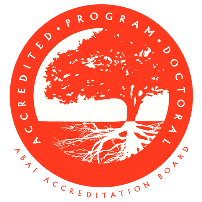 Accreditation BoardABAI
550 W. Centre Avenue
Portage, MI 49024(269) 492-9310 abaiaccreditation@abainternational.org. Annual Reporting Period 2014-2018YearsYearsYearsYearsYears2019Current20181 year ago20172 years ago20163 years ago20154 years ago20145 years agoNumber of students whose degrees were conferred by the program:32132Median years until graduation for students whose degrees were conferred by the program:54.554.36Number of students enrolled in the program: 191919161518Number of students no longer enrolled for any reason other than conferral of degree: 012041Number of completed applications received: 202533343132Number of students admitted: 554555Median undergraduate grade point average (GPA) for applicants admitted (reported on a 4-point scale): 3.863.703.613.523.633.57Median graduate grade point average (GPA) for applicants admitted (reported on a 4-point scale): 3.953.893.760.00.04.0Median standardized test scores: V-157Q-154V-160Q-153V-158Q-152V-156Q-160V-156Q-155V-157Q-155Success rate on Behavior Analyst Certification Board ExaminationsNANANANANANASuccess rate on State Licensing ExaminationsNANANANANANA